Vadovaudamasi Lietuvos Respublikos vietos savivaldos įstatymo 16 straipsnio 2 dalies 37 punktu, Lietuvos Respublikos geriamojo vandens tiekimo ir nuotekų tvarkymo įstatymo 10 straipsnio 7 punktu, 34 straipsnio 2 ir 12 dalimis, Geriamojo vandens tiekimo ir nuotekų tvarkymo paslaugų kainų nustatymo metodika, patvirtinta Valstybinės kainų ir energetikos kontrolės komisijos 2006 m. gruodžio 21 d. nutarimu Nr. O3-92 „Dėl geriamojo vandens tiekimo ir nuotekų tvarkymo paslaugų kainų nustatymo metodikos“, Valstybinės energetikos reguliavimo tarybos 2020 m. balandžio 16 d. nutarimu Nr. O3E-317 "Dėl UAB "Pagėgių komunalinis ūkis" perskaičiuotų geriamojo vandens tiekimo ir nuotekų tvarkymo paslaugų bazinių kainų derinimo", Pagėgių savivaldybės taryba  n u s p r e n d ž i a:1. Nustatyti UAB „Pagėgių komunalinis ūkis“ geriamojo vandens tiekimo ir nuotekų tvarkymo paslaugų bei atsiskaitomųjų apskaitos prietaisų priežiūros ir vartotojų aptarnavimo paslaugos bazines kainas (be pridėtinės vertės mokesčio):1.1. perskaičiuotą geriamojo vandens tiekimo ir nuotekų tvarkymo paslaugų bazinę kainą vartotojams, perkantiems geriamojo vandens tiekimo ir nuotekų tvarkymo paslaugas bute – 2,20 Eur/m3, iš šio skaičiaus:1.1.1. geriamojo vandens tiekimo – 0,82 Eur/m3;1.1.2. nuotekų tvarkymo – 1,38 Eur/m3, iš šio skaičiaus:1.1.2.1. nuotekų surinkimo – 0,58 Eur/m3;1.1.2.2. nuotekų valymo – 0,80 Eur/m3.1.2. perskaičiuotą geriamojo vandens tiekimo ir nuotekų tvarkymo paslaugų bazinę kainą vartotojams, perkantiems geriamojo vandens tiekimo ir nuotekų tvarkymo paslaugas individualių gyvenamųjų namų ar kitų patalpų, skirtų asmeninėms, šeimos ar namų reikmėms, įvaduose – 2,03 Eur/m3, iš šio skaičiaus:1.2.1. geriamojo vandens tiekimo – 0,76 Eur/m3;1.2.2. nuotekų tvarkymo – 1,27 Eur/m3, iš šio skaičiaus:1.2.2.1. nuotekų surinkimo – 0,53 Eur/m3;1.2.2.2. nuotekų valymo – 0,74 Eur/m3.1.3. perskaičiuotą geriamojo vandens tiekimo ir nuotekų tvarkymo paslaugų bazinę kainą abonentams, perkantiems geriamojo vandens tiekimo ir nuotekų tvarkymo paslaugas buities ir komerciniams poreikiams bei perkantiems geriamąjį vandenį, skirtą karštam vandeniui ruošti ir tiekiamą  abonentams – 2,06 Eur/m3, iš šio skaičiaus:1.3.1. geriamojo vandens tiekimo – 0,79 Eur/m3;1.3.2. nuotekų tvarkymo – 1,27 Eur/m3, iš šio skaičiaus:1.3.2.1. nuotekų surinkimo – 0,53 Eur/m3;1.3.2.2. nuotekų valymo – 0,74 Eur/m3.1.4. perskaičiuotą geriamojo vandens tiekimo ir nuotekų tvarkymo paslaugų bazinę kainą abonentams, perkantiems geriamąjį vandenį, skirtą patalpoms šildyti ir tiekiamą vartotojams ir abonentams bei geriamąjį vandenį, skirtą karštam vandeniui ruošti ir tiekiamą vartotojams, ir vartotojų kategorijai, perkančiai paslaugas daugiabučių gyvenamųjų namų įvade – 2,03 Eur/m3, iš šio skaičiaus:1.4.1. geriamojo vandens tiekimo – 0,76 Eur/m3;1.4.2. nuotekų tvarkymo – 1,27 Eur/m3, iš šio skaičiaus:1.4.2.1. nuotekų surinkimo – 0,53 Eur/m3;1.4.2.2. nuotekų valymo – 0,74 Eur/m3.1.5. perskaičiuotą atsiskaitomųjų apskaitos prietaisų priežiūros ir vartotojų aptarnavimo paslaugos bazinę kainą vartotojams, perkantiems geriamojo vandens tiekimo ir nuotekų tvarkymo paslaugas bute:1.5.1. kai įrengtas atsiskaitomasis apskaitos prietaisas – 1,38 Eur butui per mėnesį;1.5.2. kai dėl techninių ar kitų priežasčių nėra galimybės įrengti atsiskaitomojo apskaitos prietaiso – 0,72 Eur butui per mėnesį.1.6. perskaičiuotą atsiskaitomųjų apskaitos prietaisų priežiūros ir vartotojų aptarnavimo paslaugos bazinę kainą vartotojams, perkantiems geriamojo vandens tiekimo ir nuotekų tvarkymo paslaugas individualių gyvenamųjų namų ar kitų patalpų, skirtų asmeninėms, šeimos ar namų reikmėms, įvaduose:1.6.1. kai įrengtas atsiskaitomasis apskaitos prietaisas – 1,30 Eur apskaitos prietaisui per mėnesį;1.6.2. kai dėl techninių ar kitų priežasčių nėra galimybės įrengti atsiskaitomojo apskaitos prietaiso – 0,67 Eur namui per mėnesį.1.7. vidutinę atsiskaitomųjų apskaitos prietaisų priežiūros ir vartotojų aptarnavimo paslaugos kainą abonentams, perkantiems geriamojo vandens tiekimo ir nuotekų tvarkymo 
paslaugas – 2,90 Eur apskaitos prietaisui per mėnesį.1.8. nuotekų transportavimo asenizacijos transporto priemonėmis paslaugos bazinę 
kainą – 4,92 Eur/m3.2. Nustatyti, kad šio sprendimo 1 punkte nurodytos perskaičiuotos geriamojo vandens tiekimo ir nuotekų tvarkymo paslaugų bazinės kainos galioja 12 mėnesių nuo šių kainų įsigaliojimo dienos.3. Sprendimą paskelbti Teisės aktų registre ir Pagėgių savivaldybės interneto svetainėje www.pagegiai.lt.               Šis sprendimas gali būti skundžiamas Regionų apygardos administracinio teismo Klaipėdos rūmams (Galinio Pylimo g. 9, 91230 Klaipėda) Lietuvos Respublikos administracinių bylų teisenos įstatymo nustatyta tvarka per 1 (vieną) mėnesį nuo sprendimo paskelbimo ar įteikimo suinteresuotiems asmenims dienos.SUDERINTA:Administracijos direktorius		                                     Virginijus KomskisDokumentų valdymo ir teisės  skyriaus vyresnioji specialistė	                Ingrida Zavistauskaitė	        ParengėTurto ir ūkio skyriaus vedėjas Bronislovas Budvytis Pagėgių savivaldybės tarybos  veiklos reglamento    2 priedassprendimo projekto „DĖL UŽDAROSIOS AKCINĖS BENDROVĖS „PAGĖGIŲ KOMUNALINIS ŪKIS“ PERSKAIČIUOTŲ GERIAMOJO VANDENS TIEKIMO IR NUOTEKŲ TVARKYMO PASLAUGŲ BAZINIŲ KAINŲ NUSTATYMO“AIŠKINAMASIS RAŠTAS2020 05 141. Parengto projekto tikslai ir uždaviniai     Valstybinės energetikos reguliavimo taryba 2020 m. balandžio 16 d. nutarimu Nr. O3E-317 "Dėl UAB "Pagėgių komunalinis ūkis" perskaičiuotų geriamojo vandens tiekimo ir nuotekų tvarkymo paslaugų bazinių  kainų  derinimo" nutaria derinti UAB "Pagėgių komunalinis ūkis" perskaičiuotas geriamojo vandens tiekimo ir nuotekų tvarkymo paslaugų bazines kainas (be pridėtinės vertės mokesčio). Geriamojo vandens tiekimo ir nuotekų tvarkymo paslaugų bazinės kainos nustatomos Įstatyme numatyta tvarka 3 metų laikotarpiui ir perskaičiuojamos kiekvienais metais. Geriamojo vandens tiekimo ir nuotekų tvarkymo paslaugų perskaičiuotos bazinės kainos, galioja 12 mėnesių nuo šių kainų įsigaliojimo dienos.             2. Kaip šiuo metu yra sureguliuoti projekte aptarti klausimai             Naujos UAB "Pagėgių komunalinis ūkis" geriamojo vandens tiekimo ir nuotekų tvarkymo paslaugų bazinės kainos įsigalios jas patvirtinus Pagėgių savivaldybės tarybai. Šiuo metu galioja Pagėgių savivaldybės tarybos 2018 m. lapkričio 6 d. sprendimu Nr. T-151 "Dėl uždarosios akcinės bendrovės "Pagėgių komunalinis ūkis" perskaičiuotų geriamojo vandens tiekimo ir nuotekų tvarkymo paslaugų bazinių kainų nustatymo"  nustatyta kaina.              Bendrovės geriamojo vandens tiekimo ir nuotekų tvarkymo paslaugų, Apskaitos veiklos bazinių kainų perskaičiavimo ataskaitinis laikotarpis – 2018 m. rugsėjo 1 d. – 2019 m. rugpjūčio 31 d. Įsigytas ilgalaikis turtas vertinamas per ataskaitinius 2018 metus, investicijų grąža per 2018 metus, o paslaugų realizuotų kiekių ir sąnaudų pasikeitimai – per 12 ankstesnių mėnesių iki geriamojo vandens tiekimo ir nuotekų tvarkymo paslaugų bazinių kainų perskaičiavimo projekto rengimo proceso pradžios. 	3. Kokių teigiamų rezultatų laukiama  Geriamojo vandens tiekimo ir nuotekų tvarkymo, Apskaitos veiklos bazinės kainos perskaičiuotos, atsižvelgiant į efektyvumo koeficientą, realizuotų paslaugų kiekio neatitikimą tarp nustatyto bazinėje kainoje ir faktiškai realizuoto, ilgalaikio turto vienetų nusidėvėjimo (amortizacijos) sąnaudų pokytį dėl naujai pagal veiklos ir plėtros planą faktiškai pradėtų eksploatuoti ilgalaikio turto vienetų, faktinius įsigyjamo geriamojo vandens ir nuotekų tvarkymo paslaugų kainų pokyčius, faktinius elektros energijos kainų, šilumai naudojamų energetinių išteklių kainų, technologinių medžiagų ir technologinio kuro įsigijimo kainų pokyčius, faktinius mokesčių (gamtos išteklių, taršos ir kt.) dydžių pokyčius, faktinius Finansų ministerijos skelbiamo darbo užmokesčio pokyčius, investicijų grąžos pokyčius, nuo ūkio subjektų valios nepriklausančių veiksnių nulemtus, neišvengiamus sąnaudų pokyčius, dėl veiklos plano priemonių visiško neįvykdymo ar įvykdymo ne laiku sąnaudų pokyčius, dėl faktinės ataskaitinio laikotarpio ir ūkio subjektui bazinėje kainoje nustatyto investicijų grąžos neatitikties.Pagėgių savivaldybės tarybai nustačius naujas geriamojo vandens tiekimo ir nuotekų tvarkymo paslaugų bazines kainas, suderintas su Valstybine Energetikos reguliavimo taryba,  vartotojams jos padidės apie 1,5 procento.4. Galimos neigiamos priimto projekto pasekmės ir kokių priemonių reikėtų imtis, kad tokių pasekmių būtų išvengtaNeigiamų pasekmių nenustatyta.     5. Kokius galiojančius aktus (tarybos, mero, savivaldybės administracijos direktoriaus) reikėtų pakeisti ir panaikinti, priėmus sprendimą pagal teikiamą projektą	-6. Jeigu priimtam sprendimui reikės kito tarybos sprendimo, mero potvarkio ar administracijos direktoriaus įsakymo, kas ir kada juos turėtų parengtiTurto ir ūkio skyrius.7.  Ar reikalinga atlikti sprendimo projekto antikorupcinį vertinimąReikalinga.8. Sprendimo vykdytojai ir įvykdymo terminai, lėšų, reikalingų sprendimui įgyvendinti, poreikis (jeigu tai numatoma – derinti su Finansų skyriumi)Sprendimą įgyvendina uždaroji akcinė bendrovė ,,Pagėgių komunalinis ūkis“           9. Projekto rengimo metu gauti specialistų vertinimai ir išvados, ekonominiai apskaičiavimai (sąmatos)  ir konkretūs finansavimo šaltiniaiAtlikta UAB „Pagėgių komunalinis ūkis“ geriamojo vandens tiekimo ir nuotekų tvarkymo paslaugų bei atsiskaitomųjų apskaitos prietaisų priežiūros ir vartotojų aptarnavimo paslaugos perskaičiuotų ir bazinių kainų pokyčio analizė (pridedama).10.  Projekto rengėjas ar rengėjų grupė.Turto ir ūkio skyriaus vedėjas Bronislovas Budvytis11. Kiti, rengėjo nuomone,  reikalingi pagrindimai ir paaiškinimai.-Turto ir ūkio skyriaus vedėjas			Bronislovas Budvytis	(Rengėjo pareigos)	(Parašas)		(Rengėjo varas, pavardė)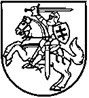 vALSTYBINĖ KAINŲ IR ENERGETIKOS KONTROLĖS KOMISIJANUTARIMASDĖL UŽDAROSIOS AKCINĖS BENDROVĖS „PAGĖGIŲ KOMUNALINIS ŪKIS“ PERSKAIČIUOTŲ GERIAMOJO VANDENS TIEKIMO IR NUOTEKŲ TVARKYMO PASLAUGŲ BAZINIŲ KAINŲ DERINIMO2018 m. spalio 15 d. Nr. O3E-321VilniusVadovaudamasi Lietuvos Respublikos geriamojo vandens tiekimo ir nuotekų tvarkymo įstatymo 9 straipsnio 1 dalies 3 punktu, 34 straipsniu, Geriamojo vandens tiekimo ir nuotekų tvarkymo bei paviršinių nuotekų tvarkymo paslaugų kainų nustatymo metodika, patvirtinta Valstybinės kainų ir energetikos kontrolės komisijos (toliau – Komisija) 2006 m. gruodžio 21 d. nutarimu Nr. O3-92 „Dėl Geriamojo vandens tiekimo ir nuotekų tvarkymo paslaugų kainų nustatymo metodikos“, ir atsižvelgdama į UAB „Pagėgių komunalinis ūkis“ 2018 m. birželio 28 d. raštu Nr. S-18-84 „Prašymas dėl perskaičiuotų geriamojo vandens tiekimo ir nuotekų tvarkymo, paviršinių nuotekų tvarkymo paslaugų bazinių kainų teikimo derinimui“ pateiktą prašymą, 2018 m. rugsėjo 24 d. raštu Nr. S-18-99 „Dėl papildomos medžiagos perskaičiuotų geriamojo vandens tiekimo ir nuotekų tvarkymo paslaugų bazinių kainų skaičiavimui pateikimo“ pateiktą papildomą informaciją ir duomenis bei Komisijos Šilumos ir vandens departamento Vandens skyriaus 2018 m. spalio 8 d. pažymą Nr. O5E-243 „Dėl uždarosios akcinės bendrovės „Pagėgių komunalinis ūkis“ perskaičiuotų geriamojo vandens tiekimo ir nuotekų tvarkymo paslaugų bazinių kainų derinimo“,
Komisija n u t a r i a:1. Derinti UAB „Pagėgių komunalinis ūkis“ perskaičiuotas geriamojo vandens tiekimo ir nuotekų tvarkymo bei atsiskaitomųjų apskaitos prietaisų priežiūros ir vartotojų aptarnavimo paslaugos bazines kainas (be pridėtinės vertės mokesčio):1.1. perskaičiuotą geriamojo vandens tiekimo ir nuotekų tvarkymo paslaugų bazinę kainą vartotojams, perkantiems geriamojo vandens tiekimo ir nuotekų tvarkymo paslaugas bute – 2,17 Eur/m3, iš šio skaičiaus:1.1.1. geriamojo vandens tiekimo – 0,68 Eur/m3;1.1.2. nuotekų tvarkymo – 1,49 Eur/m3, iš šio skaičiaus:1.1.2.1. nuotekų surinkimo – 0,70 Eur/m3;1.1.2.2. nuotekų valymo – 0,79 Eur/m3;1.2. perskaičiuotą geriamojo vandens tiekimo ir nuotekų tvarkymo paslaugų bazinę kainą vartotojams, perkantiems geriamojo vandens tiekimo ir nuotekų tvarkymo paslaugas individualių gyvenamųjų namų ar kitų patalpų, skirtų asmeninėms, šeimos ar namų reikmėms, įvaduose – 2,00 Eur/m3, iš šio skaičiaus:1.2.1. geriamojo vandens tiekimo – 0,62 Eur/m3;1.2.2. nuotekų tvarkymo – 1,38 Eur/m3, iš šio skaičiaus:1.2.2.1. nuotekų surinkimo – 0,65 Eur/m3;1.2.2.2. nuotekų valymo – 0,73 Eur/m3;1.3. perskaičiuotą geriamojo vandens tiekimo ir nuotekų tvarkymo paslaugų bazinę kainą abonentams, perkantiems geriamojo vandens tiekimo ir nuotekų tvarkymo paslaugas buities ir komerciniams poreikiams bei perkantiems geriamąjį vandenį, skirtą karštam vandeniui ruošti ir tiekiamą abonentams – 2,03 Eur/m3, iš šio skaičiaus:1.3.1. geriamojo vandens tiekimo – 0,65 Eur/m3;1.3.2. nuotekų tvarkymo – 1,38 Eur/m3, iš šio skaičiaus:1.3.2.1. nuotekų surinkimo – 0,65 Eur/m3;1.3.2.2. nuotekų valymo – 0,73 Eur/m3;1.4. perskaičiuotą geriamojo vandens tiekimo ir nuotekų tvarkymo paslaugų bazinę kainą abonentams, perkantiems geriamąjį vandenį, skirtą patalpoms šildyti ir tiekiamą vartotojams ir abonentams bei geriamąjį vandenį, skirtą karštam vandeniui ruošti ir tiekiamą vartotojams, ir vartotojų kategorijai, perkančiai paslaugas daugiabučių gyvenamųjų namų įvade – 2,00 Eur/m3, iš šio skaičiaus:1.4.1. geriamojo vandens tiekimo – 0,62 Eur/m3;1.4.2. nuotekų tvarkymo – 1,38 Eur/m3, iš šio skaičiaus:1.4.2.1. nuotekų surinkimo – 0,65 Eur/m3;1.4.2.2. nuotekų valymo – 0,73 Eur/m3;1.5. perskaičiuotą atsiskaitomųjų apskaitos prietaisų priežiūros ir vartotojų aptarnavimo paslaugos bazinę kainą vartotojams, perkantiems geriamojo vandens tiekimo ir nuotekų tvarkymo paslaugas bute:1.5.1. kai įrengtas atsiskaitomasis apskaitos prietaisas – 1,38 Eur butui per mėn.;1.5.2. kai dėl techninių ar kitų priežasčių nėra galimybės įrengti atsiskaitomojo apskaitos prietaiso – 0,72 Eur butui per mėn.;1.6. perskaičiuotą atsiskaitomųjų apskaitos prietaisų priežiūros ir vartotojų aptarnavimo paslaugos bazinę kainą vartotojams, perkantiems geriamojo vandens tiekimo ir nuotekų tvarkymo paslaugas individualių gyvenamųjų namų ar kitų patalpų, skirtų asmeninėms, šeimos ar namų reikmėms, įvaduose:1.6.1. kai įrengtas atsiskaitomasis apskaitos prietaisas – 1,30 Eur apskaitos prietaisui per mėn.;1.6.2. kai dėl techninių ar kitų priežasčių nėra galimybės įrengti atsiskaitomojo apskaitos prietaiso – 0,67 Eur namui per mėn.;1.7. perskaičiuotą vidutinę atsiskaitomųjų apskaitos prietaisų priežiūros ir vartotojų aptarnavimo paslaugos bazinę kainą abonentams, perkantiems geriamojo vandens tiekimo ir nuotekų tvarkymo paslaugas – 2,90 Eur apskaitos prietaisui per mėn.;1.8. perskaičiuotą nuotekų transportavimo asenizacijos transporto priemonėmis paslaugos kainą – 4,92 Eur/m3.2. Nustatyti, kad šio nutarimo 1 punkte nurodytos perskaičiuotos geriamojo vandens tiekimo ir nuotekų tvarkymo bei atsiskaitomųjų apskaitos prietaisų priežiūros ir vartotojų aptarnavimo paslaugos bazinės kainos galioja 12 mėnesių nuo šių kainų įsigaliojimo dienos.Šis nutarimas gali būti skundžiamas Lietuvos Respublikos administracinių bylų teisenos įstatymo nustatyta tvarka ir sąlygomis.Komisijos pirmininkė 								         Inga Žilienė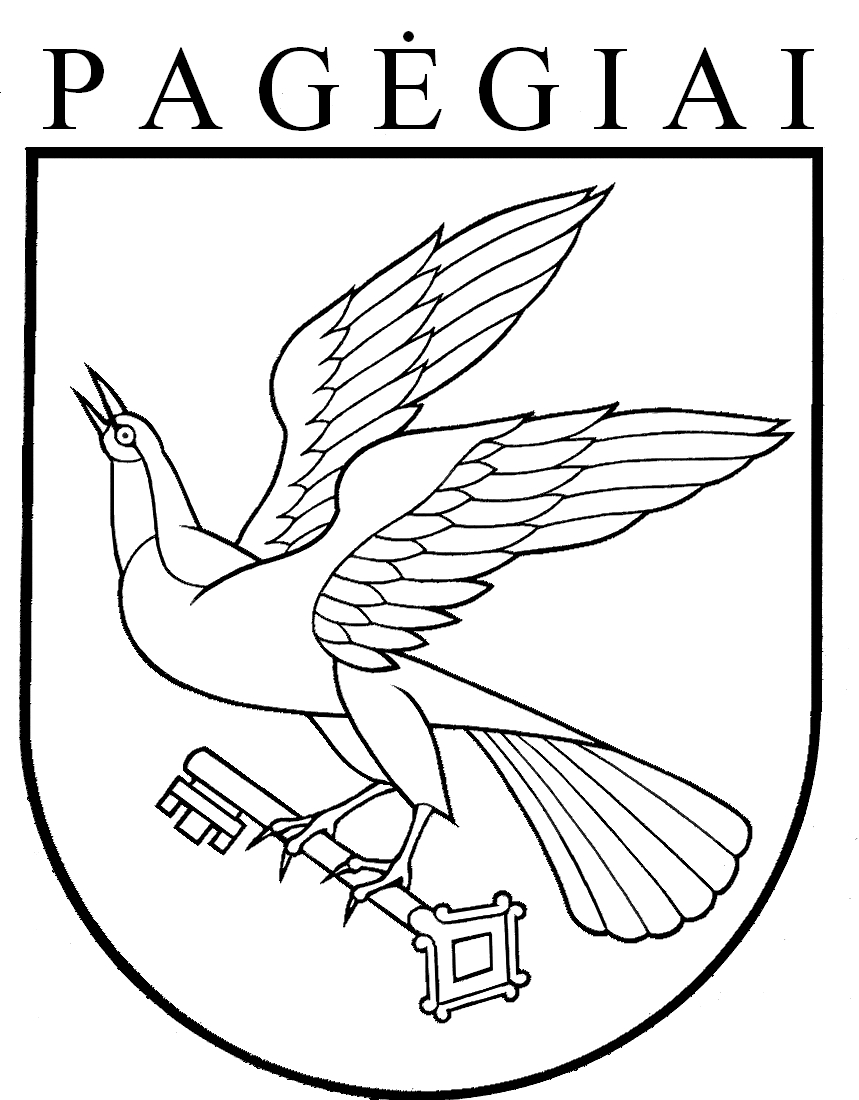 Pagėgių savivaldybės tarybasprendimasDĖL UŽDAROSIOS AKCINĖS BENDROVĖS „PAGĖGIŲ KOMUNALINIS ŪKIS“ PERSKAIČIUOTŲ GERIAMOJO VANDENS TIEKIMO IR NUOTEKŲ TVARKYMO PASLAUGŲ BAZINIŲ KAINŲ NUSTATYMO2018 m. lapkričio 6 d.  Nr. T-151PagėgiaiVadovaudamasi Lietuvos Respublikos vietos savivaldos įstatymo 16 straipsnio 2 dalies 37 punktu, Lietuvos Respublikos geriamojo vandens tiekimo ir nuotekų tvarkymo įstatymo 10 straipsnio 6 punktu, 34 straipsnio 2 ir 12 punktais, Geriamojo vandens tiekimo ir nuotekų tvarkymo paslaugų kainų nustatymo metodika, patvirtinta Valstybinės kainų ir energetikos kontrolės komisijos 2006 m. gruodžio 21 d. nutarimu Nr. O3-92 „Dėl geriamojo vandens tiekimo ir nuotekų tvarkymo paslaugų kainų nustatymo metodikos“, Valstybinės kainų ir energetikos kontrolės komisijos 2018 m. spalio 15 d. nutarimu Nr. O3E- 321 „Dėl uždarosios akcinės bendrovės „Pagėgių komunalinis ūkis“ perskaičiuotų geriamojo vandens tiekimo ir nuotekų tvarkymo paslaugų bazinių kainų derinimo“, Pagėgių savivaldybės taryba  n u s p r e n d ž i a:1. Nustatyti UAB „Pagėgių komunalinis ūkis“ geriamojo vandens tiekimo ir nuotekų tvarkymo paslaugų bei atsiskaitomųjų apskaitos prietaisų priežiūros ir vartotojų aptarnavimo paslaugos bazines kainas (be pridėtinės vertės mokesčio):1.1. perskaičiuotą geriamojo vandens tiekimo ir nuotekų tvarkymo paslaugų bazinę kainą vartotojams, perkantiems geriamojo vandens tiekimo ir nuotekų tvarkymo paslaugas bute – 2,17 Eur/m3, iš šio skaičiaus:1.1.1. geriamojo vandens tiekimo – 0,68 Eur/m3;1.1.2. nuotekų tvarkymo – 1,49 Eur/m3, iš šio skaičiaus:1.1.2.1. nuotekų surinkimo – 0,70 Eur/m3;1.1.2.2. nuotekų valymo – 0,79 Eur/m3.1.2. perskaičiuotą geriamojo vandens tiekimo ir nuotekų tvarkymo paslaugų bazinę kainą vartotojams, perkantiems geriamojo vandens tiekimo ir nuotekų tvarkymo paslaugas individualių gyvenamųjų namų ar kitų patalpų, skirtų asmeninėms, šeimos ar namų reikmėms, įvaduose – 2,00 Eur/m3, iš šio skaičiaus:1.2.1. geriamojo vandens tiekimo – 0,62 Eur/m3;1.2.2. nuotekų tvarkymo – 1,38 Eur/m3, iš šio skaičiaus:1.2.2.1. nuotekų surinkimo – 0,65 Eur/m3;1.2.2.2. nuotekų valymo – 0,73 Eur/m3.1.3. perskaičiuotą geriamojo vandens tiekimo ir nuotekų tvarkymo paslaugų bazinę kainą abonentams, perkantiems geriamojo vandens tiekimo ir nuotekų tvarkymo paslaugas buities ir komerciniams poreikiams bei perkantiems geriamąjį vandenį, skirtą karštam vandeniui ruošti ir tiekiamą  abonentams – 2,03 Eur/m3, iš šio skaičiaus:1.3.1. geriamojo vandens tiekimo – 0,65 Eur/m3;1.3.2. nuotekų tvarkymo – 1,38 Eur/m3, iš šio skaičiaus:1.3.2.1. nuotekų surinkimo – 0,65 Eur/m3;1.3.2.2. nuotekų valymo – 0,73 Eur/m3.1.4. perskaičiuotą geriamojo vandens tiekimo ir nuotekų tvarkymo paslaugų bazinę kainą abonentams, perkantiems geriamąjį vandenį, skirtą patalpoms šildyti ir tiekiamą vartotojams ir abonentams bei geriamąjį vandenį, skirtą karštam vandeniui ruošti ir tiekiamą vartotojams, ir vartotojų kategorijai, perkančiai paslaugas daugiabučių gyvenamųjų namų įvade – 2,00 Eur/m3, iš šio skaičiaus:1.4.1. geriamojo vandens tiekimo – 0,62 Eur/m3;1.4.2. nuotekų tvarkymo – 1,38 Eur/m3, iš šio skaičiaus:1.4.2.1. nuotekų surinkimo – 0,65 Eur/m3;1.4.2.2. nuotekų valymo – 0,73 Eur/m3.1.5. perskaičiuotą atsiskaitomųjų apskaitos prietaisų priežiūros ir vartotojų aptarnavimo paslaugos bazinę kainą vartotojams, perkantiems geriamojo vandens tiekimo ir nuotekų tvarkymo paslaugas bute:1.5.1. kai įrengtas atsiskaitomasis apskaitos prietaisas – 1,38 Eur butui per mėnesį;1.5.2. kai dėl techninių ar kitų priežasčių nėra galimybės įrengti atsiskaitomojo apskaitos prietaiso – 0,72 Eur butui per mėnesį.1.6. perskaičiuotą atsiskaitomųjų apskaitos prietaisų priežiūros ir vartotojų aptarnavimo paslaugos bazinę kainą vartotojams, perkantiems geriamojo vandens tiekimo ir nuotekų tvarkymo paslaugas individualių gyvenamųjų namų ar kitų patalpų, skirtų asmeninėms, šeimos ar namų reikmėms, įvaduose:1.6.1. kai įrengtas atsiskaitomasis apskaitos prietaisas – 1,30 Eur apskaitos prietaisui per mėnesį;1.6.2. kai dėl techninių ar kitų priežasčių nėra galimybės įrengti atsiskaitomojo apskaitos prietaiso – 0,67 Eur namui per mėnesį.1.7. vidutinę atsiskaitomųjų apskaitos prietaisų priežiūros ir vartotojų aptarnavimo paslaugos kainą abonentams, perkantiems geriamojo vandens tiekimo ir nuotekų tvarkymo 
paslaugas – 2,90 Eur apskaitos prietaisui per mėnesį.1.8. nuotekų transportavimo asenizacijos transporto priemonėmis paslaugos bazinę 
kainą – 4,92 Eur/m3.2. Nustatyti, kad šio sprendimo 1 punkte nurodytos perskaičiuotos geriamojo vandens tiekimo ir nuotekų tvarkymo paslaugų bazinės kainos galioja 12 mėnesių nuo šių kainų įsigaliojimo dienos.3. Sprendimą paskelbti Teisės aktų registre ir Pagėgių savivaldybės interneto svetainėje www.pagegiai.lt.Šis sprendimas gali būti skundžiamas Regionų apygardos administracinio teismo Klaipėdos rūmams (Galinio Pylimo g. 9, 91230 Klaipėda) Lietuvos Respublikos administracinių bylų teisenos įstatymo nustatyta tvarka per 1 (vieną) mėnesį nuo sprendimo paskelbimo dienos. Savivaldybės meras 					Virginijus KomskisPagėgių savivaldybės tarybasprendimasDĖL UŽDAROSIOS AKCINĖS BENDROVĖS „PAGĖGIŲ KOMUNALINIS ŪKIS“ PERSKAIČIUOTŲ GERIAMOJO VANDENS TIEKIMO IR NUOTEKŲ TVARKYMO PASLAUGŲ BAZINIŲ KAINŲ NUSTATYMO2020 m. gegužės 18  Nr. T1-114PagėgiaiUAB „Pagėgių komunalinis ūkis“ geriamojo vandens tiekimo ir nuotekų tvarkymo paslaugų bei atsiskaitomųjų apskaitos prietaisų priežiūros ir vartotojų aptarnavimoUAB „Pagėgių komunalinis ūkis“ geriamojo vandens tiekimo ir nuotekų tvarkymo paslaugų bei atsiskaitomųjų apskaitos prietaisų priežiūros ir vartotojų aptarnavimoUAB „Pagėgių komunalinis ūkis“ geriamojo vandens tiekimo ir nuotekų tvarkymo paslaugų bei atsiskaitomųjų apskaitos prietaisų priežiūros ir vartotojų aptarnavimoUAB „Pagėgių komunalinis ūkis“ geriamojo vandens tiekimo ir nuotekų tvarkymo paslaugų bei atsiskaitomųjų apskaitos prietaisų priežiūros ir vartotojų aptarnavimo paslaugos perskaičiuotų ir bazinių kainų pokyčio analizė Paslaugos pavadinimasPerskaičiuota kaina 2020 m. Eur/m3 (be PVM)Bazinė kaina 2018 m. Eur/m3 (be PVM)Pokytis Eur/m3 (be PVM)1.1. geriamojo vandens tiekimo ir nuotekų tvarkymo paslaugų bazinę kainą vartotojams, perkantiems geriamojo vandens tiekimo ir nuotekų tvarkymo paslaugas bute, iš šio skaičiaus:2,202,170,031.1.1. geriamojo vandens tiekimo 0,820,680,141.1.2. nuotekų tvarkymo 1,381,49-0,111.1.2.1. nuotekų surinkimo0,580,70-0,121.1.2.2. nuotekų valymo 0,800,790,011.2. geriamojo vandens tiekimo ir nuotekų tvarkymo paslaugų bazinę kainą vartotojams, perkantiems geriamojo vandens tiekimo ir nuotekų tvarkymo paslaugas individualių gyvenamųjų namų ar kitų patalpų, skirtų asmeninėms, šeimos ar namų reikmėms, įvaduose, iš šio skaičiaus:2,032,000,031.2.1. geriamojo vandens tiekimo 0,760,620,141.2.2. nuotekų tvarkymo 1,271,38-0,111.2.2.1. nuotekų surinkimo 0,530,65-0,121.2.2.2. nuotekų valymo 0,740,730,011.3. geriamojo vandens tiekimo ir nuotekų tvarkymo paslaugų bazinę kainą abonentams, perkantiems geriamojo vandens tiekimo ir nuotekų tvarkymo paslaugas buities ir komerciniams poreikiams bei perkantiems geriamąjį vandenį, skirtą karštam vandeniui ruošti 2,062,030,031.3.1. geriamojo vandens tiekimo0,790,650,141.3.2. nuotekų tvarkymo 1,271,38-0,111.3.2.1. nuotekų surinkimo0,530,65-0,121.3.2.2. nuotekų valymo 0,740,730,011.4. geriamojo vandens tiekimo ir nuotekų tvarkymo paslaugų bazinę kainą abonentams, perkantiems geriamąjį vandenį, skirtą patalpoms šildyti ir tiekiamą vartotojams ir abonentams bei geriamąjį vandenį, skirtą karštam vandeniui ruošti ir tiekiamą vartotoja2,032,000,031.4.1. geriamojo vandens tiekimo 0,760,620,141.4.2. nuotekų tvarkymo 1,271,38-0,111.4.2.1. nuotekų surinkimo 0,530,65-0,121.4.2.2. nuotekų valymo 0,740,730,011.5. atsiskaitomųjų apskaitos prietaisų priežiūros ir vartotojų aptarnavimo paslaugos bazinę kainą vartotojams, perkantiems geriamojo vandens tiekimo ir nuotekų tvarkymo paslaugas bute:1.5.1. kai įrengtas atsiskaitomasis apskaitos prietaisas, butui per mėnesį;1,381,3801.5.2. kai dėl techninių ar kitų priežasčių nėra galimybės įrengti atsiskaitomojo apskaitos prietaiso,  butui per mėnesį;0,720,7201.6. atsiskaitomųjų apskaitos prietaisų priežiūros ir vartotojų aptarnavimo paslaugos bazinę kainą vartotojams, perkantiems geriamojo vandens tiekimo ir nuotekų tvarkymo paslaugas individualių gyvenamųjų namų ar kitų patalpų, skirtų asmeninėms, šeimos ar 1.6.1. kai įrengtas atsiskaitomasis apskaitos prietaisas, apskaitos prietaisui per mėnesį;1,301,3001.6.2. kai dėl techninių ar kitų priežasčių nėra galimybės įrengti atsiskaitomojo apskaitos prietaiso, namui per mėnesį;0,670,6701.7. vidutinę atsiskaitomųjų apskaitos prietaisų priežiūros ir vartotojų aptarnavimo paslaugos kainą abonentams, perkantiems geriamojo vandens tiekimo ir nuotekų tvarkymo paslaugas apskaitos prietaisui per mėnesį;2,902,9001.8. nuotekų transportavimo asenizacijos transporto priemonėmis paslaugos bazinę kainą4,924,920